(NỘI DUNG ĐÁP ÁN)Chú ý: Điểm từng thành phần chi tiết nhỏ nhất: 0,25 điểm. có thể viết tắt là 0,25 đ.………………………..Hết…………………………………………………………………………………………………………………………Thành phố Hồ Chí Minh, ngày……..tháng……năm 20….PHIẾU CHẤM THỰC HÀNHHỌC KỲ:      NĂM HỌC: Tên MH/MĐ:	Mã MH/MĐ:	Họ và tên HSSV:	Mã số HSSV:	Ngày thi: …/…/20… Thời gian bắt đầu:	Thời gian kết thúc:	Phần đánh giá:Phần nhận xét:GK1: 	GK2:	Điểm toàn bài: (...…/10 điểm)Mã đáp án :….….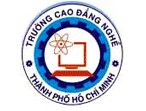 ĐÁP ÁN ĐỀ THI KẾT THÚC MÔN HỌC/ MÔ ĐUNHọc kỳ: …, Năm học 20…- 20…Tên MH/MĐ:……………………..……….…………………..……Mã MH/MĐ:.................................................Số tín chỉ:…………….Hình thức:  thực hànhLớp:………………………………… Khóa:………………………TTNội dung thực hiệnĐiểm cộngĐiểm trừThang điểm(điểm)Ghi chúChuẩn bị- Nội dung 1- Nội dung 2……0,50,5Thực hiện yêu cầu 1- Nội dung 1- Nội dung 2……1,00,5…Thực hiện yêu cầu 2- Nội dung 1- Nội dung 2……1,00,5…Thực hiện yêu cầu 3- Nội dung 1- Nội dung 2……1,01,0…Thực hiện yêu cầu …- Nội dung 1- Nội dung 2……1,0…Thao tác và vệ sinh- Nơi làm việc gọn gàn, sạch sẽ đảm bảo vệ sinh- Sử dụng các dụng cụ, thiết bị đúng chức năng, chuẩn xác, an toàn trong các quá trình thao tác0,50,5Thời gian- Vượt từ 15 phút trở lên- Vượt từ 5 đến dưới 15 phút- Đúng thời gian1,00,5010,0TRƯỞNG/ PHỤ TRÁCH KHOA(Ký và ghi rõ họ tên)…………………………GIẢNG VIÊN BIÊN SOẠN(Ký và ghi rõ họ tên)…………………………TRƯỜNG CAO ĐẲNG NGHỀ THÀNH PHỐ HỒ CHÍ MINHKHOA:…………TTNội dung thực hiệnThang điểm (đ)Điểm GK1Điểm GK2Điểm thống nhấtChuẩn bị- Nội dung 1- Nội dung 2……0,50,5….Thực hiện yêu cầu 1- Nội dung 1- Nội dung 2……1,00,5…Thực hiện yêu cầu 2- Nội dung 1- Nội dung 2……1,00,5…Thực hiện yêu cầu 3- Nội dung 1- Nội dung 2……1,01,0…Thực hiện yêu cầu …- Nội dung 1- Nội dung 2……1,01,0…Thao tác và vệ sinh- Nơi làm việc gọn gàn, sạch sẽ đảm bảo vệ sinh- Sử dụng các dụng cụ, thiết bị đúng chức năng, chuẩn xác, an toàn trong các quá trình thao tác0,50,5Thời gian- Vượt từ 15 phút trở lên- Vượt từ 5 đến dưới 15 phút- Đúng thời gian1,00,50Điểm tổng:Điểm tổng:(Điểm)(Điểm)(Điểm)(Điểm)TP. Hồ Chí Minh, ngày        tháng    năm 20Giám khảo 1(Ký và ghi rõ họ tên)...............................................................TP. Hồ Chí Minh, ngày        tháng    năm 20Giám khảo 2(Ký và ghi rõ họ tên)...............................................................